Formularz rekrutacji do udziału do projekcie „Świdnickie Jaskółki 2- lecimy dalej” realizowanego w ramach Regionalnego Programu Operacyjnego Województwa Dolnośląskiego 2014-2020 współfinansowanego ze środków Europejskiego Funduszu Społecznego……………………………………………              ………………………………………………..        	 miejscowość i data  			                podpis Kandydata/tki do projektuZgoda na przetwarzanie szczególnych kategorii danych osobowychŚwiadomie i dobrowolnie wyrażam zgodę na przetwarzanie moich danych osobowych
w zakresie danych osobowych zwykłych oraz szczególnych wyłącznie przez:Marszałka Województwa Dolnośląskiego z siedzibą we Wrocławiu 50-411, Wybrzeże 
J. Słowackiego 12-14, Urząd Marszałkowski Województwa Dolnośląskiego, orazministra właściwego ds. rozwoju regionalnego, mającego siedzibę przy ul. Wspólnej 2/4, 00-926 Warszawaw celach  realizacji projektu pn. „Świdnickie Jaskółki 2-Lecimy dalej”, w szczególności potwierdzenia kwalifikowalności wydatków, udzielenia wsparcia, monitoringu, ewaluacji, kontroli, audytu 
i sprawozdawczości oraz działań informacyjno-promocyjnych w ramach Regionalnego Programu Operacyjnego Województwa Dolnośląskiego 2014 –2020.	Jednocześnie oświadczam, że zostałam/łem poinformowana/ny, że w  tym przypadku nie ma zastosowania prawo do usunięcia danych, ponieważ przetwarzanie moich danych jest niezbędne do wywiązania się z prawnego obowiązku wymagającego przetwarzania na mocy prawa Unii oraz prawa państwa członkowskiego, któremu podlegają Administratorzy.……………………………………………		………………………………………………              miejscowość i data  			                   podpis Uczestnika/czki projektuObowiązek informacyjny – dane zwykłeZgodnie z art. 13 Rozporządzenia Parlamentu Europejskiego i Rady (UE) 2016/79 z dnia 27 kwietnia 2016 r.  w sprawie ochrony osób fizycznych w związku z przetwarzaniem danych osobowych i w sprawie swobodnego przepływu takich danych oraz uchylenia dyrektywy 95/46/WE (ogólne rozporządzenie o ochronie danych RODO)oraz w związku z realizacją/przystąpieniem do projektu w ramach Regionalnego Programu Operacyjnego Województwa Dolnośląskiego 2014 – 2020 pn. „Świdnickie Jaskółki 2 – lecimy dalej” przyjmuję do wiadomości, iż:Administratorem moich danych jest:w odniesieniu do zbioru: Baza danych związanych z realizowaniem zadań Instytucji Zarządzającej przez Zarząd Województwa Dolnośląskiego w ramach RPO WD 2014-2020 - Marszałek Województwa Dolnośląskiego z siedzibą we Wrocławiu, Wybrzeże J. Słowackiego 12-14, 50-411 Wrocław;w odniesieniu do zbioru Centralny system teleinformatyczny wspierający realizację programów operacyjnych - Minister właściwy ds. rozwoju regionalnego, mający siedzibę przy ul. Wspólnej 2/4, 00-926 WarszawaMogę skontaktować się z Inspektorem Ochrony Danych: Baza danych związanych z realizowaniem zadań Instytucji Zarządzającej przez Zarząd Województwa Dolnośląskiego w ramach RPO WD 2014-2020, e-mail inspektor@umwd.pl;Centralny system teleinformatyczny wspierający realizację programów operacyjnych, e-mail iod@miir.gov.pl;Moje dane osobowe przetwarzane są/będą w celu realizacji projektu, w szczególności potwierdzenia kwalifikowalności wydatków, udzielenia wsparcia, monitoringu, ewaluacji, kontroli, audytu i sprawozdawczości oraz działań informacyjno-promocyjnych w ramach RPO WD 2014 – 2020, a także
w celach związanych z odzyskiwaniem środków, celach archiwalnych oraz statystycznych;Przetwarzanie moich danych osobowych jest zgodne z prawem i spełnia warunki, o których mowa w art. 6 ust. 1 lit. b) i c)ogólnego rozporządzenia o ochronie danych RODO -dane osobowe są niezbędne dla realizacji RPO WD 2014 – 2020 na podstawie: rozporządzenia Parlamentu Europejskiego i Rady (UE) nr 1303/2013 z dnia 17 grudnia 2013 r. ustanawiającego wspólne przepisy dotyczące Europejskiego Funduszu Rozwoju Regionalnego, Europejskiego Funduszu Społecznego, Funduszu Spójności, Europejskiego Funduszu Rolnego na rzecz Rozwoju Obszarów Wiejskich oraz Europejskiego Funduszu Morskiego i Rybackiego oraz ustanawiającego przepisy ogólne dotyczące Europejskiego Funduszu Rozwoju Regionalnego, Europejskiego Funduszu Społecznego, Funduszu Spójności i Europejskiego Funduszu Morskiego i Rybackiego oraz uchylającego rozporządzenie Rady (WE) nr 1083/2006,rozporządzenia Parlamentu Europejskiego i Rady (UE) nr 1304/2013 z dnia 17 grudnia 2013 r. w sprawie Europejskiego Funduszu Społecznego i uchylającego rozporządzenie Rady (WE) nr 1081/2006,ustawy z dnia 11 lipca 2014 r. o zasadach realizacji programów w zakresie polityki spójności finansowanych w perspektywie finansowej 2014–2020,dodatkowo w odniesieniu do zbioru „Baza danych związanych z realizowaniem zadań Instytucji Zarządzającej przez Zarząd Województwa Dolnośląskiego w ramach RPO WD 2014-2020” na podstawie:ustawy z dnia 27 sierpnia 2009 r. o finansach publicznych,a w odniesieniu do zbioru „Centralny system teleinformatyczny wspierający realizację programów operacyjnych” na podstawie: rozporządzenia wykonawczego Komisji (UE) nr 1011/2014 z dnia 22 września 2014 r. ustanawiającego szczegółowe przepisy wykonawcze do rozporządzenia Parlamentu Europejskiego i Rady (UE) nr 1303/2013 w odniesieniu do wzorów służących do przekazywania Komisji określonych informacji oraz szczegółowe przepisy dotyczące wymiany informacji między beneficjentami
a instytucjami zarządzającymi, certyfikującymi, audytowymi i pośredniczącymi.Odbiorcami moich danych osobowych będą: Instytucja Pośrednicząca RPO WD 2014 – 2020,Beneficjent, Partner (jeśli dotyczy) oraz podmioty, które na zlecenie beneficjenta uczestniczą w realizacji projektu. Dane osobowe mogą zostać przekazane podmiotom lub specjalistycznym firmom realizującym na zlecenie Ministra właściwego ds. rozwoju regionalnego, Instytucji Zarządzającej RPO WD 2014 – 2020, Instytucji Pośredniczącej RPO WD 2014 – 2020 lub beneficjenta badania ewaluacyjne, kontrole i audyt w ramach RPO WD 2014 – 2020;Podanie danych jest warunkiem koniecznym otrzymania wsparcia, a odmowa ich podania jest równoznaczna z brakiem możliwości udzielenia wsparcia w ramach projektu (dotyczy sytuacji, gdy obowiązek informacyjny realizowany jest wobec uczestników projektów);Moje dane osobowe będą przechowywane przez okres niezbędny na potrzeby rozliczenia projektu, na potrzeby rozliczenia i zamknięcia RPO WD 2014 – 2020 oraz do czasu zakończenia archiwizowania dokumentacji;Posiadam prawo dostępu do treści swoich danych oraz prawo ich sprostowania, ograniczenia przetwarzania, prawo wniesienia sprzeciwu. W tym przypadku nie ma zastosowania prawo do usunięcia danych, ponieważ przetwarzanie moich danych jest niezbędne do wywiązania się z prawnego obowiązku wymagającego przetwarzania na mocy prawa Unii oraz prawa państwa członkowskiego, któremu podlegają Administratorzy;Mam prawo wniesienia skargi do Prezesa Urzędu Ochrony Danych (na adres Urzędu Ochrony Danych Osobowych, ul. Stawki 2, 00-193 Warszawa), gdy uznam, iż przetwarzanie danych osobowych narusza przepisy RODO;Moje dane nie będą przekazywane do państwa trzeciego lub organizacji międzynarodowej;Moje dane nie będą podlegały zautomatyzowanemu podejmowaniu decyzji, w tym również w formie profilowania.Miejscowość, dnia									 podpis ……………………………….             				…………………………………Obowiązek informacyjny – dane szczególne     Zgodnie z art. 13 Rozporządzenia Parlamentu Europejskiego i Rady (UE) 2016/79 z dnia 27 kwietnia 2016 r. w sprawie ochrony osób fizycznych w związku z przetwarzaniem danych osobowych i w sprawie swobodnego przepływu takich danych oraz uchylenia dyrektywy 95/46/WE (ogólne rozporządzenie o ochronie danych RODO) oraz w związku z realizacją/przystąpieniem do projektu w ramach Regionalnego Programu Operacyjnego Województwa Dolnośląskiego 2014 – 2020 pn. „Świdnickie Jaskółki 2 – lecimy dalej” przyjmuję do wiadomości, iż:Administratorem moich danych jest:w odniesieniu do zbioru: Baza danych związanych z realizowaniem zadań Instytucji Zarządzającej przez Zarząd Województwa Dolnośląskiego w ramach RPO WD 2014-2020 - Marszałek Województwa Dolnośląskiego z siedzibą we Wrocławiu, Wybrzeże J. Słowackiego 12-14, 50-411 Wrocław;w odniesieniu do zbioru Centralny system teleinformatyczny wspierający realizację programów operacyjnych - Minister właściwy ds. rozwoju regionalnego, mający siedzibę przy ul. Wspólnej 2/4, 00-926 WarszawaMogę skontaktować się z Inspektorem Ochrony Danych: Baza danych związanych z realizowaniem zadań Instytucji Zarządzającej przez Zarząd Województwa Dolnośląskiego w ramach RPO WD 2014-2020, e-mail inspektor@umwd.pl;Centralny system teleinformatyczny wspierający realizację programów operacyjnych, e-mail iod@miir.gov.pl;Moje dane osobowe przetwarzane są/będą w celu realizacji projektu, w szczególności potwierdzenia kwalifikowalności wydatków, udzielenia wsparcia, monitoringu, ewaluacji, kontroli, audytu i sprawozdawczości oraz działań informacyjno-promocyjnych w ramach RPO WD 2014 – 2020, a także w celach związanych z odzyskiwaniem środków, celach archiwalnych oraz statystycznych;Przetwarzanie moich danych osobowych jest zgodne z prawem i spełnia warunki, o których mowa w art. 6 ust. 1 lit. b) i c)oraz art. 9 ust. 2 lit. a)ogólnego rozporządzenia o ochronie danych RODO;W zakresie zbioru „Baza danych związanych z realizowaniem zadań Instytucji Zarządzającej przez Zarząd Województwa Dolnośląskiego w ramach RPO WD 2014-2020” moje dane osobowe są przetwarzane na podstawie wyrażonej przeze mnie zgody na przetwarzanie szczególnych kategorii danych osobowych. W zakresie zbioru „Centralny system teleinformatyczny wspierający realizację programów operacyjnych” moje dane osobowe przetwarzane są na podstawie: rozporządzenia Parlamentu Europejskiego i Rady (UE) nr 1303/2013 z dnia 17 grudnia 2013 r. ustanawiającego wspólne przepisy dotyczące Europejskiego Funduszu Rozwoju Regionalnego, Europejskiego Funduszu Społecznego, Funduszu Spójności, Europejskiego Funduszu Rolnego na rzecz Rozwoju Obszarów Wiejskich oraz Europejskiego Funduszu Morskiego i Rybackiego oraz ustanawiającego przepisy ogólne dotyczące Europejskiego Funduszu Rozwoju Regionalnego, Europejskiego Funduszu Społecznego, Funduszu Spójności i Europejskiego Funduszu Morskiego i Rybackiego oraz uchylającego rozporządzenie Rady (WE) nr 1083/2006,rozporządzenia Parlamentu Europejskiego i Rady (UE) nr 1304/2013 z dnia 17 grudnia 2013 r. w sprawie Europejskiego Funduszu Społecznego i uchylającego rozporządzenie Rady (WE) nr 1081/2006,ustawy z dnia 11 lipca 2014 r. o zasadach realizacji programów w zakresie polityki spójności finansowanych w perspektywie finansowej 2014–2020,rozporządzenia wykonawczego Komisji (UE) nr 1011/2014 z dnia 22 września 2014 r. ustanawiającego szczegółowe przepisy wykonawcze do rozporządzenia Parlamentu Europejskiego
i Rady (UE) nr 1303/2013 w odniesieniu do wzorów służących do przekazywania Komisji określonych informacji oraz szczegółowe przepisy dotyczące wymiany informacji między beneficjentami a instytucjami zarządzającymi, certyfikującymi, audytowymi i pośredniczącymi.Odbiorcami moich danych osobowych będą: Instytucja Pośrednicząca RPO WD 2014 – 2020, Beneficjent, Partner (jeśli dotyczy) oraz podmioty, które na zlecenie beneficjenta uczestniczą w realizacji projektu. Dane osobowe mogą zostać przekazane podmiotom lub specjalistycznym firmom realizującym na zlecenie Ministra właściwego ds. rozwoju regionalnego, Instytucji Zarządzającej RPO WD 2014 – 2020, Instytucji Pośredniczącej RPO WD 2014 – 2020 lub beneficjenta badania ewaluacyjne, kontrole i audyt w ramach RPO WD 2014 – 2020;Moje dane osobowe będą przechowywane przez okres niezbędny na potrzeby rozliczenia projektu, na potrzeby rozliczenia i zamknięcia RPO WD 2014 – 2020 oraz do czasu zakończenia archiwizowania dokumentacji;Podanie danych jest warunkiem koniecznym otrzymania wsparcia, a odmowa ich podania jest równoznaczna z brakiem możliwości udzielenia wsparcia w ramach projektu. W zakresie danych szczególnych kategorii (o których mowa w art. 9 RODO), mam prawo odmowy ich podania, jednakże odmowa podania informacji dotyczących tych danych w przypadku projektu skierowanego do grup charakteryzujących się przedmiotowymi cechami, skutkuje brakiem możliwości weryfikacji kwalifikowalności uczestnika oraz prowadzi do niezakwalifikowania się do udziału w projekcie;Posiadam prawo dostępu do treści swoich danych oraz prawo ich sprostowania, ograniczenia przetwarzania, prawo wniesienia sprzeciwu. W tym przypadku nie ma zastosowania prawo do usunięcia danych, ponieważ przetwarzanie moich danych jest niezbędne do wywiązania się z prawnego obowiązku wymagającego przetwarzania na mocy prawa Unii oraz prawa państwa członkowskiego, któremu podlegają Administratorzy;Mam prawo wniesienia skargi do Prezesa Urzędu Ochrony Danych (na adres Urzędu Ochrony Danych Osobowych, ul. Stawki 2, 00-193 Warszawa), gdy uznam, iż przetwarzanie danych osobowych narusza przepisy RODO;Moje dane nie będą przekazywane do państwa trzeciego lub organizacji międzynarodowej;Moje dane nie będą podlegały zautomatyzowanemu podejmowaniu decyzji, w tym również w formie profilowania.Miejscowość, dnia									 podpis ……………………………….                         			…………………………………Podstawowe informacje osobowe niezbędne do procesu rekrutacji w ramach projektu
„Świdnickie Jaskółki 2-lecimy dalej”Podstawowe informacje osobowe niezbędne do procesu rekrutacji w ramach projektu
„Świdnickie Jaskółki 2-lecimy dalej”Podstawowe informacje osobowe niezbędne do procesu rekrutacji w ramach projektu
„Świdnickie Jaskółki 2-lecimy dalej”Podstawowe informacje osobowe niezbędne do procesu rekrutacji w ramach projektu
„Świdnickie Jaskółki 2-lecimy dalej”Imię i nazwiskokandydata do udziału w projekcieImię i nazwiskokandydata do udziału w projekcieImię i nazwiskokandydata do udziału w projekcieData urodzeniaData urodzeniaData urodzeniaAdresAdresAdresTelefon kontaktowyTelefon kontaktowyTelefon kontaktowyAdres e-mailAdres e-mailAdres e-mailWykształcenieWykształcenieWykształcenie  niższe niż podstawowe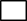 podstawowegimnazjalneponadgimnazjalnepolicealne wyższeCzy w chwili obecnej odbywasz karę pozbawienia wolności? (z wyjątkiem dozoru elektronicznego)Czy w chwili obecnej odbywasz karę pozbawienia wolności? (z wyjątkiem dozoru elektronicznego)Czy w chwili obecnej odbywasz karę pozbawienia wolności? (z wyjątkiem dozoru elektronicznego)Czy zamieszkujesz na ulicy/obszarze objętym rewitalizacją?Czy zamieszkujesz na ulicy/obszarze objętym rewitalizacją?Czy zamieszkujesz na ulicy/obszarze objętym rewitalizacją?Ukończone kursy w tym zawodowe/ uzyskane uprawnieniaUkończone kursy w tym zawodowe/ uzyskane uprawnieniaUkończone kursy w tym zawodowe/ uzyskane uprawnieniaDotychczasowe doświadczenie zawodoweDotychczasowe doświadczenie zawodoweDotychczasowe doświadczenie zawodoweZainteresowania/hobbyZainteresowania/hobbyZainteresowania/hobbyCzy brałeś/aś wcześniej udział w stażach?Czy brałeś/aś wcześniej udział w stażach?Czy brałeś/aś wcześniej udział w stażach?Odbyciem jakiego kursu zawodowego jesteś zainteresowany/a?Odbyciem jakiego kursu zawodowego jesteś zainteresowany/a?Odbyciem jakiego kursu zawodowego jesteś zainteresowany/a?Czy problemem będzie dla ciebie jakaś lokalizacja miejsca odbywania stażu?Czy problemem będzie dla ciebie jakaś lokalizacja miejsca odbywania stażu?Czy problemem będzie dla ciebie jakaś lokalizacja miejsca odbywania stażu?Stażem, w jakim miejscu pracy jesteś najbardziej zainteresowany/a:Stażem, w jakim miejscu pracy jesteś najbardziej zainteresowany/a:Stażem, w jakim miejscu pracy jesteś najbardziej zainteresowany/a:Jaki zakres zawodowy stażu najbardziej ci odpowiada? Jaki zakres zawodowy stażu najbardziej ci odpowiada? Jaki zakres zawodowy stażu najbardziej ci odpowiada? Czy jesteś gotowy/a podjąć staż w innym miejscu lub w innym zakresie niż ww. wskazane?Czy jesteś gotowy/a podjąć staż w innym miejscu lub w innym zakresie niż ww. wskazane?Czy jesteś gotowy/a podjąć staż w innym miejscu lub w innym zakresie niż ww. wskazane?tak                                nieSTATUS KANDYDATASTATUS KANDYDATASTATUS KANDYDATASTATUS KANDYDATAStatus kandydata
na rynku pracy:osoba pracującaosoba pracującaosoba pracującaStatus kandydata
na rynku pracy:osoba bezrobotna niezarejestrowana w ewidencji urzędu pracyosoba bezrobotna niezarejestrowana w ewidencji urzędu pracyosoba bezrobotna niezarejestrowana w ewidencji urzędu pracyStatus kandydata
na rynku pracy:  osoba bezrobotna zarejestrowana w ewidencji urzędu pracy
  osoba bezrobotna zarejestrowana w ewidencji urzędu pracy
  osoba bezrobotna zarejestrowana w ewidencji urzędu pracy
Status kandydata
na rynku pracy:w tym:  osoba długotrwale bezrobotnainne ……………………………………….  osoba długotrwale bezrobotnainne ……………………………………….Status kandydata
na rynku pracy: osoba bierna zawodowo osoba bierna zawodowo osoba bierna zawodowoStatus kandydata
na rynku pracy:w tym osoba ucząca się osoba nieuczestnicząca w kształceniu lub szkoleniuinne osoba ucząca się osoba nieuczestnicząca w kształceniu lub szkoleniuinneOsoba bezdomna
lub dotknięta wykluczeniem
z dostępu do mieszkań tak                         nie tak                         nie tak                         nieOsoba zagrożona ubóstwem lub wykluczeniem społecznym tak                         nie tak                         nie tak                         niew tym:osoba doświadczająca wielokrotnego wykluczenia społecznego tak                         nieosoba doświadczająca wielokrotnego wykluczenia społecznego tak                         nieosoba doświadczająca wielokrotnego wykluczenia społecznego tak                         nieOsoba z niepełnosprawnością  tak  nie       odmawiam podania informacji tak  nie       odmawiam podania informacji tak  nie       odmawiam podania informacjiw tym:niepełnosprawność w stopniu lekkimniepełnosprawność w stopniu umiarkowanymniepełnosprawność w stopniu znacznymniepełnosprawność w stopniu lekkimniepełnosprawność w stopniu umiarkowanymniepełnosprawność w stopniu znacznymniepełnosprawność w stopniu lekkimniepełnosprawność w stopniu umiarkowanymniepełnosprawność w stopniu znacznymCzy stan zdrowia/rodzaj niepełnosprawności będzie utrudniał ci w jakiś sposób udział w projekcie (np. podczas stażu/ szkolenia zawodowego)? tak                            nie tak                            nie tak                            nieCzy stan zdrowia/rodzaj niepełnosprawności będzie utrudniał ci w jakiś sposób udział w projekcie (np. podczas stażu/ szkolenia zawodowego)?Jeśli tak, to wskaż w jaki sposób:Jeśli tak, to wskaż w jaki sposób:Jeśli tak, to wskaż w jaki sposób:Czy w chwili obecnej opiekujesz się dzieckiem bądź osobą zależną?tak                        nietak                        nietak                        nieCzy masz możliwość zapewnienia opieki dziecku bądź osobie zależnej podczas uczestniczenia we wsparciu, np. podczas odbywania stażu/ kursu zawodowego?tak                           nietak                           nietak                           nieCzy masz jakieś inne, specjalne potrzeby, które należy spełnić abyś mógł wziąć udział w projekcie?Jak szybko chciałbyś/abyś rozpocząć odbywanie stażu? czy możesz odłożyć odbywanie stażu na kilka miesięcy? 